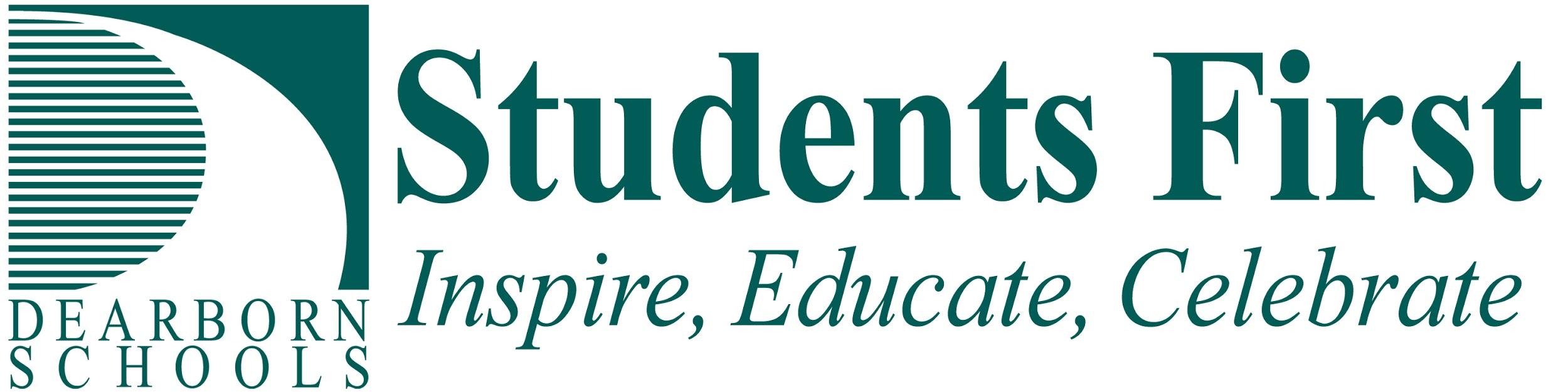 Virtual Learning Program Parent Consent/Selection FormThe Dearborn Public Schools understands that there are parents that want their children in a 100% virtual learning program no matter what phase the State is in.  For those parents who want that option, the school district has created the Dearborn Virtual Learning Program for students K-12.  Parents selecting this option are opting their children into the program for a one-year commitment in the Dearborn Virtual Learning Program.  Student Name		Student ID # 		 	Home School			Grade 20-21__________________	______________________	______________________	 _____________________________	______________________	______________________	 _____________________________	______________________	______________________	 _____________________________	______________________	______________________	 _____________________________	______________________	______________________	 ___________Student Attendance and Communication:Class participation, attendance of live lessons, continuation of learning and completion of assignments is expected of every student during the time that the teachers schedule and provide in each respective class. Students are expected to attend an orientation at the beginning of each term.Students are expected to be ON TIME for every live lesson;  A late log-in is a tardy tracked in MiStar.  Students are expected to attend assigned classes every day that school is in session during the scheduled time. If a student is absent, the teachers are expected to mark the absence in MiStar.Students are expected to attend live lessons and adhere to the calendar of classwork and due dates assigned by the teacher.   Students are expected to adhere to the Dearborn Public Schools’ Code of Conduct during every class and activity.Students  are expected to respond to communications from their teachers and email through the Learning Management System or student email account if they have questions.Students are expected to share their learning with their parent (s).Students are expected to submit activities as instructed by his/her teacher.Students are expected to review all graded assignments that have been returned, make any requested revisions and be available to converse with the teacher if needed.Technology:I understand that virtual courses require access to technology and skill using technology.  I understand the technological nature of these courses and can access these courses. I understand I must adhere to all Dearborn Public School's technology expectations and guidelines; including the acceptable use policy.   I understand that if I do not have internet access and/or technology, I need to contact my mentor to assist me in securing access to complete the coursework.Testing:I understand as a full-time student taking core academic courses, my child is  required to participate in all appropriate grade-level state and district assessments.  I agree that my child will appear at the designated location when directed to take state testing in order to continue in my seat-time waiver program.  This includes M-Step for Grades 3-8, SAT/PSAT for secondary students, and any other district or state required testing.Year-long CommitmentThis 100% Virtual Learning Program is a year long commitment.  Students may return to their home school, if they choose, at the start of the new school year.    If a student wishes to return to school at the semester break, the district will find a school that is not at enrollment capacity.  This may or may not be the student’s home school and transportation may not be available.  If the student is not placed at their home school due to enrollment, they will return for the following school year.Parent Expectations:I have read and understand the student policy and stated expectations for my child and agree to support Dearborn Public Schools Virtual Learning Program expectations.  I understand that participation in my child's education will help  him/her be successful.  Therefore, I will:I will attend the parent orientation.I will review the work assigned to my child.I will continue to set a bedtime routine and ensure my child gets enough sleep.I will set sensible time limits for technology use.I will talk to my child about his/her work every day.I will contact my child’s teacher(s) if additional support is needed.I will contact my child’s teacher(s) if my child needs social emotional support.I will contact my child’s principal if I have concerns that have not been resolved.I will notify my child’s teacher if the family is dealing with a hardship that prevents my child from engaging in the learning.I will reserve a space for my child to study and complete remote learning work.I will help my child establish and follow regular daily routines/schedules for remote learning.I will help my child establish a consistent schedule for remote learning.I will monitor my email for communications from my child’s teachers and respond in a timely mannerI will communicate with the teachers any hardships my child or my family is facing. I will monitor my childs assessments and/or summative assignments to help ensure that they are solely their individual work.Parent signature:  I am selecting the Dearborn Virtual Learning Program for my child(ren) for the 20-21 school year.  I have reviewed and understand all of the expectations. ______________________________________	___________Print name						Date______________________________________	______________________________________Parent signature					Parent Phone # (Best number to reach you)نموذج موافقة / اختيار الأهل لبرنامج التعلم الافتراضييدرك القطاع التعليمي لمداس ديربورن الرسمية رغبة بعض الأهالي بتعليم أبنائهم عبر الإنترنت بشكل كامل بغض النظر عن ‏الحالة العامة والمرحلة الوقائية للولاية لأولئك الأهالي أنشئ القطاع برنامج‎ ‎التعلم الافتراضي في ديربورن للطلاب من مرحلة ‏رياض الأطفال حتى الصف الثاني ‏عشر.  ‏‎وعلى من يختار هذا المسار من الأهالي معرفة أنه على الطلاب الالتزام لمدة عام ‏كامل في برنامج التعلم ‏الافتراضي‎.‎‏      اسم الطالب		‏         اسم المدرسة			الصف للعام 20-21‏‎__________________‎	‎______________________‎	‎___________‎‎__________________‎	‎______________________‎	‎___________‎‎__________________‎	‎______________________‎	‎___________‎‎ __________________‎	‎______________________‎	‎___________‎‎__________________‎	‎______________________‎	‎___________‎‎__________________‎	‎______________________‎	‎___________‎التزام وحضور الطالب: ‏يتوقع أن يشارك الطالب في الصفوف ، وحضور الدروس المباشرة، ومتابعة التعلم وإتمام المهام والواجبات الدراسية خلال الفترة التي ‏يحددها المعلمون ويقدمونها في كل صف. ‏‎ ‎‎يتوقع من الطلاب حضور جلسات التوجيه في بداية كل فصل دراسي‎. ‎‎ ‎يتوقع من الطلاب الحضور في الوقت المحدد لكل درس مباشر ؛ سيتم تدوين وتتبع التأخير في الدخول في MiStar.‎‏ ‏يتوقع من الطلاب حضور صفوف دراسية محددة في جميع الأيام الدراسية المقررة في الوقت المحدد.‏‎ ‎إذا كان ‏الطالب غائبًا ، فمن ‏المتوقع أن يقوم المعلمون بتسجيل الغياب في‎ MiStar ‎‎يتوقع من الطلاب حضور دروس مباشرة والالتزام بجدول الواجبات الدراسية وتواريخ التقديم التي يحددها ‏المعلم.‏يتوقع من الطلاب المشاركة في مهام التعلم والمراجعة‎. ‎‎ ‎يتوقع من الطلاب الالتزام بمدونة القواعد والسلوك الخاصة بمدارس ديربورن الرسمية خلال جميع الصفوف ‏والنشاطات. ‏‎يتوقع من الطلاب الرد على الاتصالات من معلميهم والرسائل الإلكترونية من خلال نظام إدارة التعلم أو حساب البريد ‏الإلكتروني ‏للطلاب إذا كانت لديهم أسئلة‎.  ‎‎‎‎يتوقع من الطلاب مشاركة ما تعلموه مع أولياء أمورهم‎.  ‎‎يتوقع من الطلاب تسليم الأنشطة والواجبات حسب تعليمات معلميهم.‏‎  ‎‎يتوقع من الطلاب مراجعة جميع المهام التي تم تقييمها والتي تم إرجاعها إليهم، وإجراء أي تعديلات مطلوبة ‏والاستعداد والتواجد للتحدث ‏مع المعلم إذا لزم الأمر‎. ‎التكنولوجيا‎:‎أفهم أن الصفوف الافتراضية تتطلب وجود ومهارة استخدام المعدات التقنية . أفهم الطبيعة التكنولوجية لهذه الصفوف ولدي إمكانية الاتصال ‏بالإنترنت والمشاركة في هذه الصفوف. كما أدرك أنه يجب على الالتزام بكل التوقعات والإرشادات التكنولوجية لمدارس ديربورن الرسمية ؛ بما ‏في ذلك سياسة الاستخدام المناسب. وأنه إذا لم يكن لدي طريقة وصول إلى الإنترنت و / أو التكنولوجيا ، فأنا بحاجة إلى الاتصال ‏بموجهي/موجهتي لمساعدتي في تأمين خدمة الأنترنت لإكمال الصفوف الدراسية.‏الامتحانات /الاختبارات ‏‎:‎أفهم أنني كطالب بدوام كامل يدرس المواد الأكاديمية الأساسية ، فأنا مطالب بالمشاركة في جميع تقييمات الدولة المناسبة على مستوى الصف. ‏أوافق على الحضور في الموقع المحدد عند توجيهي لذلك لإجراء اختبار الولاية من أجل الاستمرار في برنامج التنازل عن وقت الدراسة الشخصية في المبنى المدرسي ( وهو برنامج يسمح للطلاب مواصلة العمل عبر الأنترنت للحصول على شهادة المرحلة الثانوية أو تقدم الصف دون الحضور ‏فعليًا في مبنى المدرسة) يتضمن ذلك امتحانات ‏M-Step‏ للصفوف من 3 إلى 8 ، و ‏SAT / PSAT‏ لطلاب المرحلة الثانوية ، وأي امتحانات ‏أخرى مطلوبة من قِبل القطاع أو الولاية.‏التزام مدة عام كامل:‏يعد برنامج التعلم الافتراضي بنسبة 100٪ التزامًا لمدة عام كامل. ‏‎ ‎يمكن للطلاب العودة إلى مدرستهم ، إذا اختاروا ذلك، في ‏بداية العام الدراسي ‏الجديد.‏‎  ‎إذا رغب الطالب في العودة إلى المدرسة في عطلة منتصف العام الدراسي ، فسيجد القطاع ‏مدرسة بأماكن شاغرة للتسجيل. قد تكون أو لا ‏تكون هذه المدرسة مدرسة الطالب الأساسية وقد لا تتوفر وسائل النقل ‏المدرسية.‏‎ ‎إذا لم يتم وضع الطالب في مدرسته الأساسية بسبب نسبة التسجيل ‏، فسوف يعود في العام الدراسي التالي‎.‎\المتوقع من الوالدينلقد قرأت وفهمت القواعد والسلوكيات وتوقعات القطاع من الطالب الواردة أعلاه وأوافق على دعم توقعات برنامج التعلم الافتراضي لمدارس ‏ديربورن الرسمية. أدرك أن المشاركة في تعليم طفلي سوف يساعده على النجاح. لذلك سوف أقوم بما يلي:‏‎.‎‎● ‎سأحضر جلسة الأهالي التوجيهية.‏‎● ‎سأقوم بمراجعة العمل المخصص لطفلي.‏‎      ‎‎● ‎سأستمر في وضع وتطبيق روتين وقت النوم والتأكد من حصول طفلي على قسط كافٍ من النوم‎.      ‎‎● ‎سأحدد حدود زمنية معقولة لاستخدام الأدوات التكنولوجية.‏‎      ‎‎● ‎سأتحدث مع طفلي عن عمله / عملها كل يوم‎. ‎‎● ‎سأتصل بمعلم (معلمي) طفلي إذا لزم الأمر للدعم الإضافي‎. ‎‎● ‎سأتصل بمعلم (معلمي) طفلي إذا كان طفلي بحاجة إلى دعم عاطفي اجتماعي‎.  ‎‎● ‎سأتصل بمدير طفلي إذا كانت لدي مخاوف لم يتم حلها‎.  ‎‎● ‎سأبلغ معلم طفلي إذا كانت الأسرة تواجه أي مشقة تمنع طفلي من الانخراط في التعلم‎.      ‎‎● ‎سأحتفظ بمساحة لطفلي للدراسة وإكمال أعمال التعلم عن بعد‎. ‎‎● ‎سوف أساعد طفلي في وضع ومتابعة الروتين / الجداول اليومية المنتظمة للتعلم عن بعد.‏‎  ‎‎● ‎سوف أساعد طفلي في وضع جدول ثابت للتعلم عن بعد‎.      ‎‎● ‎سوف أراقب البريد الإلكتروني الخاص بالتواصل مع معلمي طفلي واستجيب في الوقت المناسب‎      ‎‎● ‎سأتواصل مع المعلمين حول أي صعوبات يواجهها طفلي أو عائلتي‎.      ‎‎● ‎سأراقب تقييمات أطفالي و / أو واجباتي التلخيصية للمساعدة على التأكد من قيامهم بالعمل بشكل فردي‎.      ‎توقيع الأهالي:‏‎  ‎أختار برنامج التعلم الافتراضي المقدم من مدارس ديربورن الرسمي لدراسة طفلي (أطفالي) للعام الدراسي 20-21. لقد راجعت وفهمت  كل التوقعات.‏‎______________________________________‎	‎___________‎الاسم						التاريخ‎______________________________________‎توقيع الأهل ‏